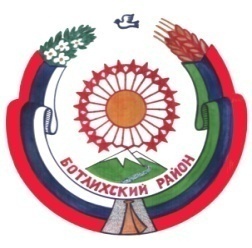 РЕСПУБЛИКА ДАГЕСТАНСОБРАНИЕ ДЕПУТАТОВ МУНИЦИПАЛЬНОГО РАЙОНА «БОТЛИХСКИЙ РАЙОН»С.22,  р.320.11.2018г.Решениедвадцать второй сессии Собрания депутатов муниципального района«Ботлихский район» от 20 ноября 2018 годаО подготовке к проведению в 2019 году государственной кадастровой оценки объектов недвижимости на территории МР «Ботлихский район»Во исполнение Федерального закона от 3 июля 2016 года № 237-ФЗ «О государственной кадастровой оценке» и постановления Правительства Республики Дагестан от 18.06.2018 г. № 70 «Об определении  даты перехода к проведению государственной кадастровой оценки» Собрание депутатов   МР «Ботлихский район» РЕШАЕТ:Администрации МР «Ботлихский район» обеспечить координацию деятельности по подготовке к проведению в 2019 году государственной кадастровой оценки объектов недвижимости на территории МР «Ботлихский район».Рекомендовать главам сельских поселений рассмотреть на сессии Собрания депутатов вопрос о подготовке к проведению в 2019 году государственной кадастровой оценки объектов недвижимости на территории сельского поселения и обеспечить информирование граждан о начале проведения государственной кадастровой оценки.Настоящее Решение опубликовать в районной газете «Гьудуллъи-Дружба» и  на официальном сайте администрации в сети Интернет.Контроль за исполнением данного решения возложить на постоянную комиссию СД МР «Ботлихский район» по социально-экономическому, территориальному развитию района, финансовой политике и управлению имуществом.                Глава МР «Ботлихский район»                                                     М. Патхулаев        Председатель Собрания депутатов МР «Ботлихский район»                                    М. Омаров